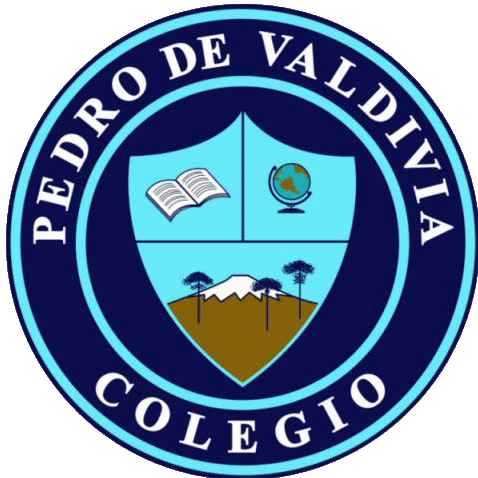 GUÍA Nº 2 SERVICIOS Y NECESIDADESTECNOLOGÍAACTIVIDADCrear un servicio que ayude a tu comunidad escolarDESARROLLOEl objetivo es crear un servicio que ayude a tu comunidad, para eso, tienes que conocer muy bien las verdaderas necesidades que existen.Para eso debes seguir los siguientes pasos:Ten siempre en cuenta cuál fue tu solución y problema ya seleccionado en la guía nº1, porque de ahí se va a desprender todo lo que viene a continuación.Lo primero, es fijar tus objetivos y expectativas. (Responde en tu cuaderno)¿Cómo tiene que ser tu servicio para que estés satisfecho con él?¿Qué esperas obtener?¿Qué objetivos tienes a corto, medio y largo plazo?¿Cuáles son las fortalezas de tu servicio?¿Cuáles son los valores éticos de tu servicio?Investigar, es decir, reunir el máximo de información posible sobre tu entorno, sobre sus necesidades y plasmar de forma clara tus objetivos.En el diseño de un servicio, el cliente debe estar en el centro de tu investigación, ya que lo que más debe importarte es qué cosas le motivan, qué puede necesitar de ti para ofrecérselo. Así que, lo siguiente, es investigar cómo es tu usuario y qué quiere. Para conocerle, puedes hacer entrevistas a personas de tu entorno que cumplan con el perfil de tu cliente ideal, en este caso, compañeros/compañeras de tu curso. Puedes escribirles por Whatsapp, enviarles correo o llamarlos.Inventa 5 preguntas que te den la información suficiente que necesitas para poder crear con fuerza tu servicio. (Escribe las preguntas en tu cuaderno y espera la corrección por parte mía para comenzar a realizar las entrevistas)NOMBRE:NOMBRE:CURSO:CURSO:1º MedioFECHA DE ENTREGAFECHA DE ENTREGA02 DE ABRIL02 DE ABRIL02 DE ABRILOBJETIVO DE APRENDIZAJE (UNIDAD)OA Nº2 Desarrollar un servicio, considerando aspectos éticos, impactos, normas de cuidado y seguridad.OBJETIVO DE APRENDIZAJE (UNIDAD)OA Nº2 Desarrollar un servicio, considerando aspectos éticos, impactos, normas de cuidado y seguridad.OBJETIVO DE APRENDIZAJE (UNIDAD)OA Nº2 Desarrollar un servicio, considerando aspectos éticos, impactos, normas de cuidado y seguridad.HABILIDADES DEL O.AHABILIDADES DEL O.AHABILIDADES DE LA GUIAOBJETIVO DE APRENDIZAJE (UNIDAD)OA Nº2 Desarrollar un servicio, considerando aspectos éticos, impactos, normas de cuidado y seguridad.OBJETIVO DE APRENDIZAJE (UNIDAD)OA Nº2 Desarrollar un servicio, considerando aspectos éticos, impactos, normas de cuidado y seguridad.OBJETIVO DE APRENDIZAJE (UNIDAD)OA Nº2 Desarrollar un servicio, considerando aspectos éticos, impactos, normas de cuidado y seguridad.Detectar puntos clave dentro de la formulación de serviciosDetectar puntos clave dentro de la formulación de serviciosXOBJETIVO DE APRENDIZAJE (UNIDAD)OA Nº2 Desarrollar un servicio, considerando aspectos éticos, impactos, normas de cuidado y seguridad.OBJETIVO DE APRENDIZAJE (UNIDAD)OA Nº2 Desarrollar un servicio, considerando aspectos éticos, impactos, normas de cuidado y seguridad.OBJETIVO DE APRENDIZAJE (UNIDAD)OA Nº2 Desarrollar un servicio, considerando aspectos éticos, impactos, normas de cuidado y seguridad.Aplicar conceptos a la vida cotidianaAplicar conceptos a la vida cotidianaXOBJETIVO DE APRENDIZAJE (UNIDAD)OA Nº2 Desarrollar un servicio, considerando aspectos éticos, impactos, normas de cuidado y seguridad.OBJETIVO DE APRENDIZAJE (UNIDAD)OA Nº2 Desarrollar un servicio, considerando aspectos éticos, impactos, normas de cuidado y seguridad.OBJETIVO DE APRENDIZAJE (UNIDAD)OA Nº2 Desarrollar un servicio, considerando aspectos éticos, impactos, normas de cuidado y seguridad.Relacionar conceptos de necesidad, problema y servicio.Relacionar conceptos de necesidad, problema y servicio.xOBJETIVO DE APRENDIZAJE (UNIDAD)OA Nº2 Desarrollar un servicio, considerando aspectos éticos, impactos, normas de cuidado y seguridad.OBJETIVO DE APRENDIZAJE (UNIDAD)OA Nº2 Desarrollar un servicio, considerando aspectos éticos, impactos, normas de cuidado y seguridad.OBJETIVO DE APRENDIZAJE (UNIDAD)OA Nº2 Desarrollar un servicio, considerando aspectos éticos, impactos, normas de cuidado y seguridad.Encontrar solución a diversos problemasEncontrar solución a diversos problemasxOBJETIVO DE APRENDIZAJE (UNIDAD)OA Nº2 Desarrollar un servicio, considerando aspectos éticos, impactos, normas de cuidado y seguridad.OBJETIVO DE APRENDIZAJE (UNIDAD)OA Nº2 Desarrollar un servicio, considerando aspectos éticos, impactos, normas de cuidado y seguridad.OBJETIVO DE APRENDIZAJE (UNIDAD)OA Nº2 Desarrollar un servicio, considerando aspectos éticos, impactos, normas de cuidado y seguridad.Crear un plan de trabajoCrear un plan de trabajoOBJETIVO DE APRENDIZAJE (UNIDAD)OA Nº2 Desarrollar un servicio, considerando aspectos éticos, impactos, normas de cuidado y seguridad.OBJETIVO DE APRENDIZAJE (UNIDAD)OA Nº2 Desarrollar un servicio, considerando aspectos éticos, impactos, normas de cuidado y seguridad.OBJETIVO DE APRENDIZAJE (UNIDAD)OA Nº2 Desarrollar un servicio, considerando aspectos éticos, impactos, normas de cuidado y seguridad.InstruccionesRECUERDA ENVIAR LAS FOTOS DE TUS TRABAJOS O LA VERSIÓN DIGITAL A profecarocanon@gmail.com o a pdvactividades@gmail.com 